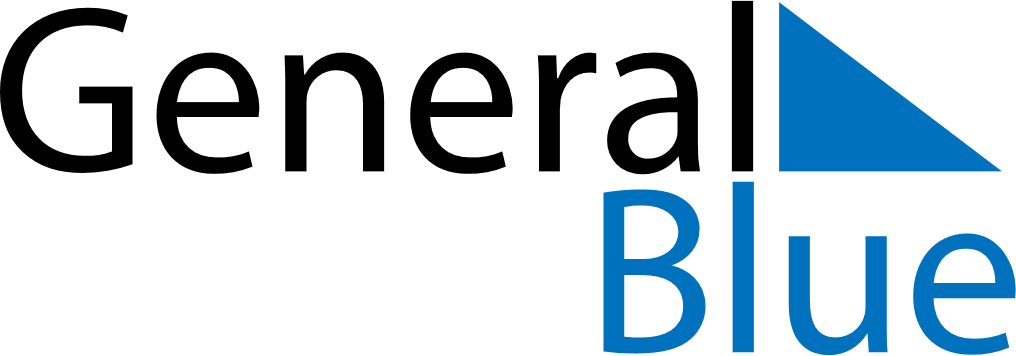 Quarter 4 of 2018United StatesQuarter 4 of 2018United StatesQuarter 4 of 2018United StatesQuarter 4 of 2018United StatesQuarter 4 of 2018United StatesOctober 2018October 2018October 2018October 2018October 2018October 2018October 2018SUNMONTUEWEDTHUFRISAT12345678910111213141516171819202122232425262728293031November 2018November 2018November 2018November 2018November 2018November 2018November 2018SUNMONTUEWEDTHUFRISAT123456789101112131415161718192021222324252627282930December 2018December 2018December 2018December 2018December 2018December 2018December 2018SUNMONTUEWEDTHUFRISAT12345678910111213141516171819202122232425262728293031Oct 8: Columbus DayOct 31: HalloweenNov 11: Veterans DayNov 12: Veterans Day (substitute day)Nov 22: Thanksgiving DayNov 23: Day after Thanksgiving DayDec 24: Christmas EveDec 25: Christmas DayDec 31: New Year’s Eve